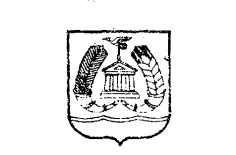                Муниципальное бюджетное                                                       МБУ «ЦБ по обслуживанию                      дошкольное образовательное                  	бюджетных учреждений»             учреждение  «Детский сад №30                    .                                                                              комбинированного вида»               (МБДОУ «Детский сад №30 комбинированного вида»)                ул.Терещенко,д.7, с. Рождествено,                Гатчинский район,                                                Ленинградская область, 188356                                     тел/факс (81371) 62-124E-mail:mbdou30@gtn.lokos.netОКПО 51549561,ОГРН1024702088355ИНН/КПП 4719018678/470501001Состав семьи Заведующий МБДОУ                                _________________      _________________                                                         (дата)            (подпись)                                                                                     В уполномоченный орган                                                                          МБУ «ЦБ по обслуживанию        бюджетных   учреждений    Заявление Я _________________________________________________________________в настоящее время не работаю, ,нахожусь в декретном отпуске по уходу за ребенком _______________________________________________  до 3-лет.  _______________________________                                                   __________________________    (дата)                                                                    (подпись)№ п/пФамилия, имя, отчествоРодственные отношенияДата рождения123456